                                                                 Центр координации поддержки 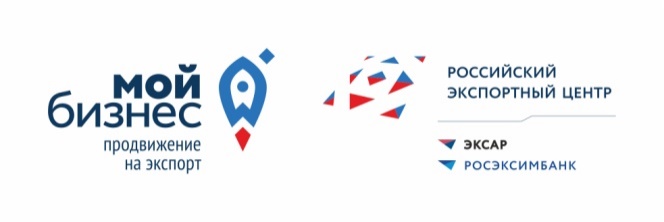                                                                                                                                           экспортно ориентированных                                                                                                                                            СМСП Брянской области ГАУ БО ЦОУ «Мой бизнес»  ЗАЯВЛЕНИЕ (ЗАПРОС)
на услугу по правовой охране за рубежом объектов интеллектуальной собственности, а именно оплатить затраты (отметьте √ нужное): □ связанные с подачей и рассмотрением международной заявки согласно Договору о патентной кооперации от 19 июня 1970 г., Инструкции к Договору о патентной кооперации от 19 июня 1970 г., Административной инструкции к Договору о патентной кооперации от 16 сентября 2016 г., а также постановлению Правительства Российской Федерации от 10 декабря 2008 г. № 941 «Об утверждении Положения о патентных и иных пошлинах за совершение юридически значимых действий, связанных с патентом на изобретение, полезную модель, промышленный образец, с государственной регистрацией товарного знака и знака обслуживания, с государственной регистрацией и предоставлением исключительного права на наименование места происхождения товара, а также с государственной регистрацией отчуждения исключительного права на результат интеллектуальной деятельности или средство индивидуализации, залога исключительного права, предоставления права использования такого результата или такого средства по договору, перехода исключительного права на такой результат или такое средство без договора»;□ на подготовку, подачу международной заявки и делопроизводство в отношении нее;□ предусмотренные нормативными правовыми актами национальных и региональных патентных ведомств, связанными с подачей, рассмотрением заявок, выдачей охранных документов и поддержанием заявок или охранных документов (патентов, свидетельств) в силе;□ на подготовку, подачу национальной и (или) региональной заявки, оформленной в соответствии с нормативными правовыми актами национальных / региональных патентных ведомств и делопроизводство в отношении такой заявки;□ связанные с международной регистрацией товарного знака, в соответствии с Мадридским соглашением о международной регистрации знаков, Общей инструкцией к Мадридскому соглашению о международной регистрации знаков и Протоколу к этому соглашению от 1 апреля 2016 г., Административной инструкцией по применению Мадридского соглашения о международной регистрации знаков и Протоколу к нему от 1 января 2008 г.;□ на подготовку, подачу заявки на международную регистрацию товарного знака и делопроизводство в отношении такой заявки;□ подлежащие уплате для получения международной регистрации промышленного образца, в соответствии с Женевским актом Гаагского соглашения о международной регистрации промышленных образцов, Общей инструкцией к Акту 1999 г. и Акту 1960 г. Гаагского соглашения от 01 января 2017 г., Административной инструкцией по применению Гаагского соглашения от 01 июля 2014 г.;□ на подготовку, подачу заявки на международную регистрацию промышленного образца и делопроизводство в отношении такой заявки.При этом сообщаю следующие сведения:Заявитель (представитель заявителя) своей подписью подтверждает достоверность указанных в настоящем запросе (заявке) на получение услуг данных и дает согласие на участие в опросах ГАУ БО ЦОУ «Мой бизнес», в том числе, проводимых с привлечением Исполнителей (Партнеров), предоставление информации о достижении целей получения услуг, в том числе, в рамках оказанной информационно-консультационной поддержки, а также предоставление информации, предусмотренной регламентом оказания конкретной услуги.В соответствии с требованиями ст.9 Федерального закона от 27.07.2006 г. № 152-ФЗ «О персональных данных», в целях получения государственной поддержки, Заявитель (представитель заявителя) своей подписью подтверждает согласие на обработку персональных данных, включающих: фамилию, имя, отчество, контактный телефон, адрес электронной почты, адрес регистрации/проживания. Настоящее согласие предоставляется на осуществление любых действий в отношении персональных данных, включая (без ограничения) сбор, систематизацию, накопление, хранение, уточнение (обновление, изменение), использование, распространение (в том числе передачу), обезличивание, блокирование и уничтожение. Настоящее согласие действует в течение 5 (пяти) лет.Заявитель (представитель заявителя) подтверждает, что соответствует условиям отнесения к субъектам малого и среднего предпринимательств, предусмотренным ст.4 Федерального закона №209-ФЗ от 24.07.2007 "О развитии малого и среднего предпринимательства в Российской Федерации" и не осуществляет виды деятельности и не подпадает под иные критерии, указанные в пунктах 3 и 4 статьи 14 указанного Закона. Заявитель выражает согласие на размещение сведений в Реестре субъектов малого и среднего предпринимательства – получателей государственной поддержки.____________________ /______________________________________________________/               Подпись                               расшифровка подписи заявителя, представителя заявителя                                                                                         М.П.Доверенность №____ дата:____________ (для представителей по доверенности)Доверенность прилагается к запросу (заявке).Дата: «____» ___________________20__г.                   ,                                                                        ! Данный раздел заполняется сотрудником  Центра координации поддержки экспортно ориентированных СМСП ГАУ БО ЦОУ «Мой бизнес»!Запрос (заявку) принял:_________________________________________________________ / ___________________ (ФИО и подпись сотрудника): Вх. № _____________ от «_____»_______________ 20__г.